Дистант. 3 ОИИ. Домашнее задание от 5.05.20.Тритоны в миноре натуральном:Фото/документ wordЗаполнить таблицу от ч5 до б7. Не забудьте написать под таблицей уточнение для ч1 и ч8.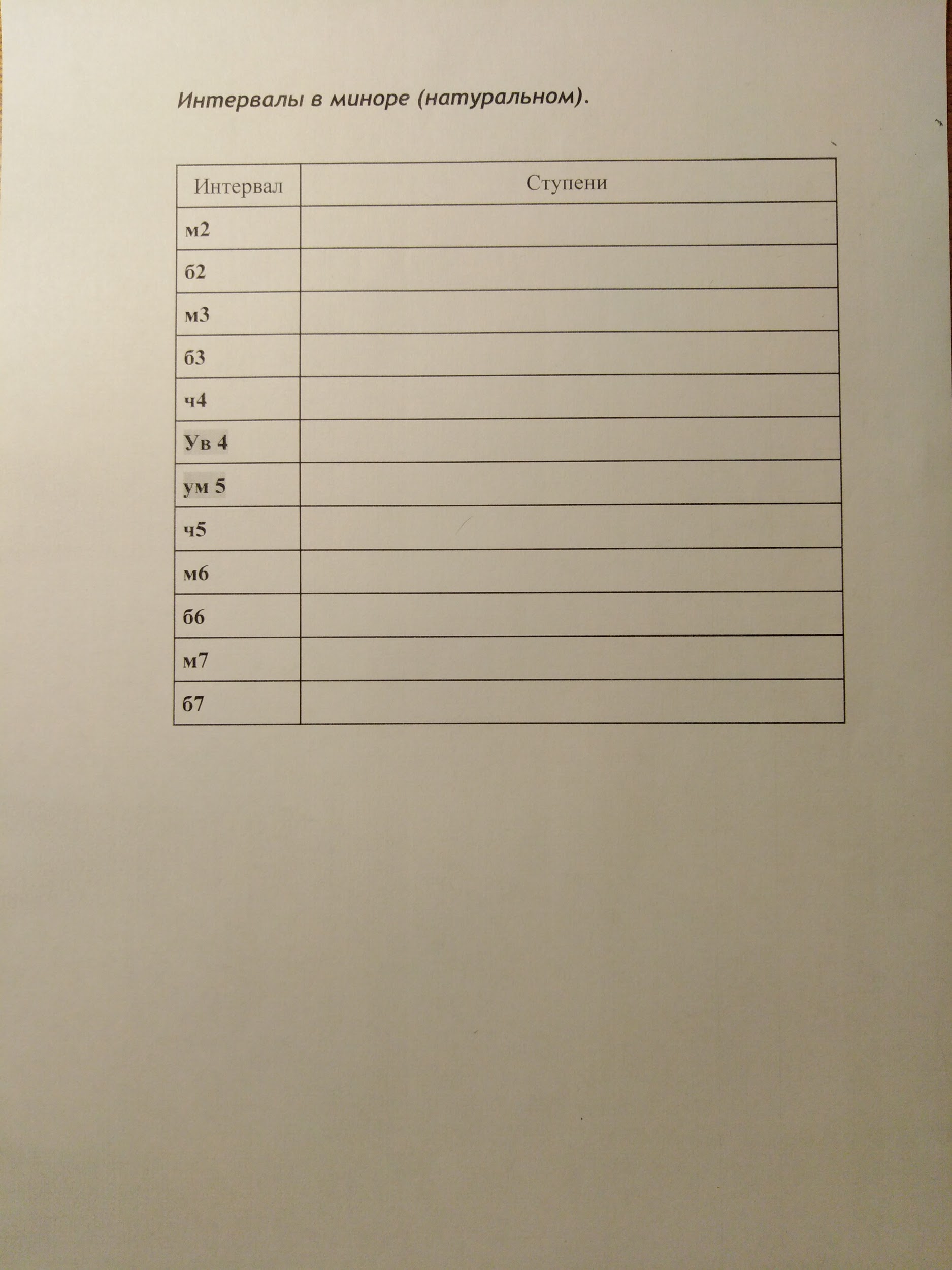 Номер 268Видео:читать ритм + дирижирование;сольмизация + дирижирование.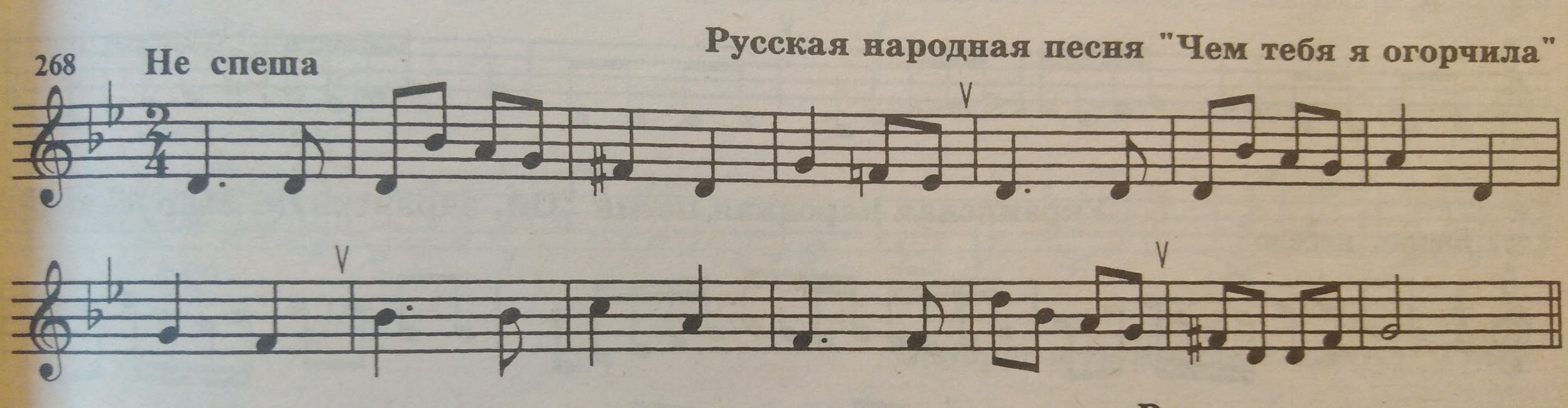 Ритмический диктант.Оставить записанным у себя в тетради и сохранить для написания музыкального диктанта!❗В Н И М А Н И Е ❗Требования к контрольной работе будут отправлены в беседу в WhatsApp.